İSKENDERUN BALIKÇI BARINAĞI VE ETKİLEŞİM BÖLGESİ I. KISIM İNŞAATI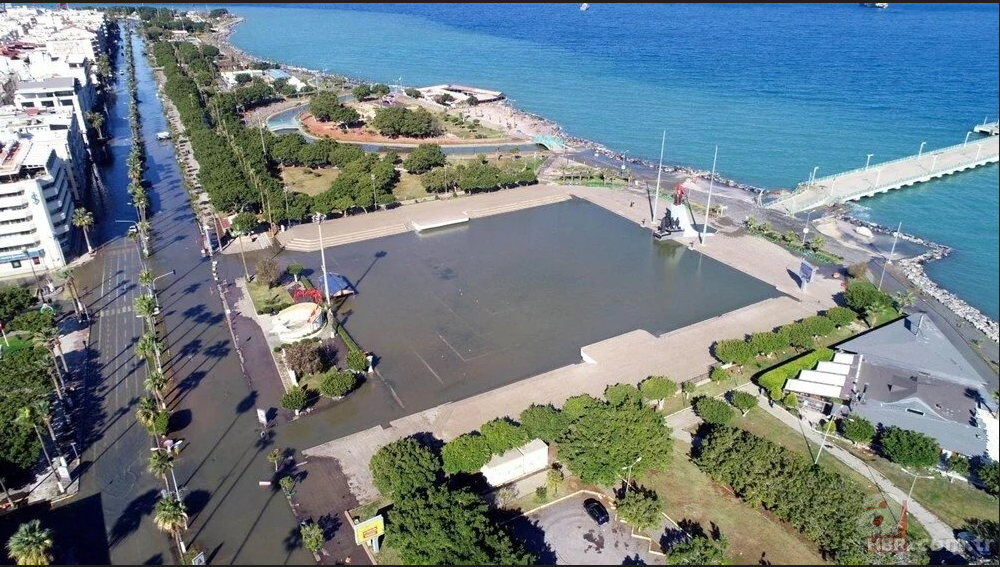 Proje Bedeli		: 482.400.000,00 TLBaşlangıç/Bitiş	: 22.09.2023 – 19.02.2024 Projenin Amacı	: 1661 metre tahkimat